   В период с 19.10 по 25.10. 2022 года в МКОУ «Игалинская СОШ» были проведены массовые антинаркотические акции среди школьников. В проведении мероприятий приняли участие педагогический и ученические коллективы МКОУ «Игалиннская СОШ».    Цель Акции – пропаганда здорового образа жизни, воспитание и формирование культуры здоровья, предупреждение распространения наркомании среди школьников.В рамках Акции «Наркотики. Выход есть» с учащимися 8-11 классов был показан короткометражный художественного фильма «Изгой», с последующим обсуждением.Дети отвечали на такие вопросы, как: Какие вредные привычки, на ваш взгляд, не сочетаются со здоровым образом жизни? Почему быть здоровым это модно? и т.д. Провели акцию «Чистое село - без наркотиков». Акция направлена на привлечение общественности к участию в противодействии незаконному обороту психоактивных веществ, на формирование безопасного времяпровождения, здорового образа жизни, на развитие внимания. Учащиеся началных классов с соблюдением требований Роспотребнадзора раздали  буклеты с обращением о ведении здорового образа жизни.Классный руководитель 10-го класса Казанбиев К.М.. провел круглый стол «Вместе все преодолеем»В каждом классе классными руководителями были использованы различные формы проведения профилактических мероприятий: классные часы, беседы, лекции.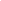 План проведении массовых антинаркотических  акций среди школьников в МКОУ «Игалинская СОШ»с 19.10. по 25.10.2022 г                                                      Зам.директора по ВР                                                /Шарапудинов И.Ю./Отчето проведении массовых антинаркотических акций среди школьников в образовательных организациях Республики ДагестанМКОУ «Игалинская СОШ»наименование ОУ              Координатор (ФИО, должность, номер телефона) -Шарапудинов И.Ю.                                                   /____________/                                                                                                                                                                                подписьРуководитель ОУ  Магомедов С.М.                                                                            /____________/                                                                                                                                                    подпись№Название мероприятияДата и время проведенияМесто проведенияОхват учащихсяОтветственный1.Конкурс рисунков «Гигиена и твоё здоровье»19. 10.2022г.школа1-4 классы118 чел.Кл. руководители1-4 классов2.Подготовка буклетов о здоровом образе жизни21.10.2022гшкола3-4 классы39 чел.Кл. руководители3-4 классов3.Тематические беседы с видеороликом «Профилактика наркотической зависимости».21.10.2020гшкола6-9 классы77 чел.Социальный педагогПедагог-психолог4.Изготовление и распространение печатного агитационно-информационного материала с сообщением о проведении на территории школы профилактической акции «Сообщи, где торгуют смертью»22.10.2022гшкола8-9 класс66 чел.Зам. директора по ВР, классные руководители 8-9 классов, социальный педагог5.Классный час «Выбери здоровье», оформление тематического стенда25.10.2022гшкола1-11278Социальный педагогНаименованиеакцииВсего принявших участие в акции образовательных организацийОбщее количество обучающихся в ОООбщее количество принявших участие обучающихся в акции Количество обучающихся в ОО из «группы риска» (КДН и ЗП, ПДН)Общее количество принявших участие в акции детей из «группы риска» (КДН и ЗП, ПДН)Количество розданного раздаточного материалаКол-во приглашенных лиц с указанием Ф.И.О. и должностиСсылки на публикации (1-2 с МО)Акция ««Наркотики. Выход есть!»  Школа3052784430Гл.врач Магомедов О.А.Сайт школыРаздел«Профилактика наркомании»Акция «Твой выбор»Школа 30528644Участковый полиции  майор Бартиханов Б.А.Акция «Чистое село – без наркотиков»школа30529144СПТ анкетированиешкола3057-11 кл11911